СОДЕРЖАНИЕИнвестиционного паспорта Манского района  Красноярского краяИнвестиционный паспорт Манского района Красноярского края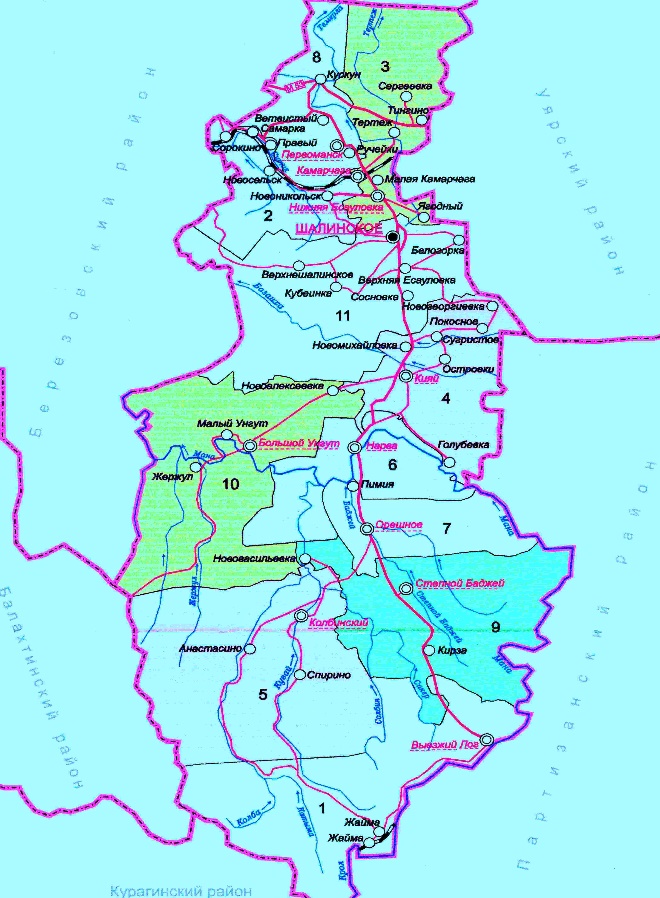 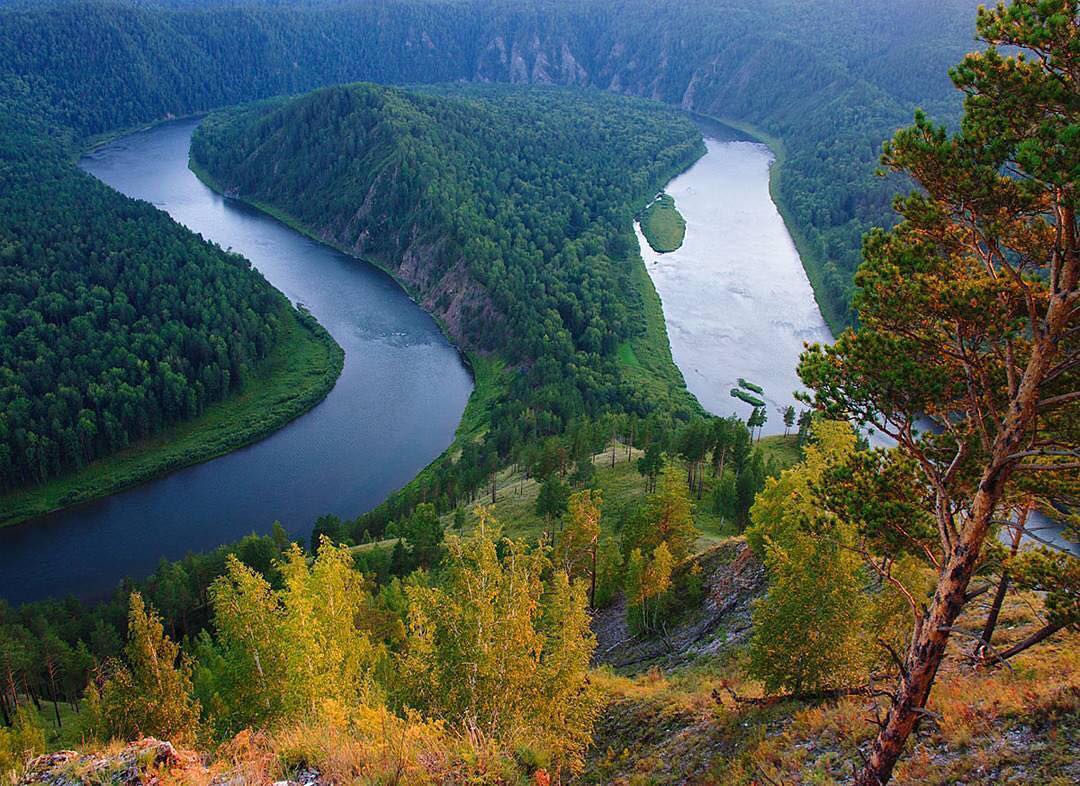 I. Общие сведения о муниципальном районе1.1. Общая информация о районеМанский район как самостоятельное территориальное образование основан в 1924 году и входит в состав Красноярского края Российской Федерации. Границы и статус определены Законом Красноярского края от 24.12.2004 № 13-2864 “Об установлении границ и наделении соответствующим статусом муниципального образования Манский район и находящихся в его границах иных муниципальных образований”. Центром района является село Шалинское, расположенное на расстоянии 97 км от краевого центра и 15 км от железнодорожной станции Камарчага Красноярской железной дороги. На территории района действует 11 муниципальных образований, в состав которых входят 45 населенных пунктов. Наиболее крупные – с.Шалинское, с.Камарчага, п.Первоманск, д.Выезжий Лог и с.Нарва.1.2. Географическое положениеМанский район расположен в центральной части Красноярского края, находится на юго-востоке от краевого центра, в бассейне правых притоков Енисея, самым крупным из которых является река Мана. Это главная река района, от которой он и получил свое название. Кроме Маны в районе имеется большое количество рек, озер и искусственных водоемов.Юго-западная часть территории Манского района входит в возвышенный и предгорный южно-таёжный округ, северо-восточная часть входит в Канский лесостепной округ. Большая часть территории расположена в таежных предгорьях Восточных Саян. Протяжённость района с севера на юг . Наиболее удаленными от районного центра поселениями являются: на северной границе – д. Сергеевка () и на южной границе д. Жайма (). Площадь района 5,979 тыс. кв. км., из них 3857 кв. км. составляют земли лесного фонда. С северо-западной стороны Манский район граничит с Березовским, c западной – с Балахтинским, c южной – с Курагинским, c восточной – с Уярским и Партизанским районами.1.3. Природно-ресурсный потенциал         Манский район обладает богатейшим природным потенциалом, включающим в себя лечебные природно-климатические условия. По  территории района протекает р. Мана, которая впадает в р. Енисей.  Красота реки создавалась многие годы. Кроме Маны, в районе много маленьких рек, образующих поверхностные водные артерии - это Крол, Кияй, Унгут, Жержул, Есауловка и другие, а также  родников экологически чистой воды,  опресненные атмосферными осадками и не содержащие вредных примесей. Особым почетом и уважением у жителей Манского района и туристов пользуется Большеунгутский (Новоалексеевский) родник (исток р. Большой Унгут) в д. Новоалексеевка с суммарным дебитом до 400 л/с и минерализацией воды 0,28 г/л (кроме того, родник газирует с выделением газов предположительно атмосферного происхождения – азота, кислорода и углекислого газа). На участке «Солонечное», расположенного на границе Манского района в живописной северо – западной части Восточного Саяна в  от г. Красноярска и  от железнодорожной станции Камарчага подтверждено, наличие радоновых вод средней концентрации со значительными запасами (около  сутки, которые могут обеспечить реабилитацию не менее 45 тыс. человек в год).  Перспективность участка может существенно возрасти в случае использования вод «Солонечного» в качестве питьевых лечебных (лечебно – столовых) минеральных вод, так как воды «Солонечного» по качеству близки к водам курорта Трускавец. Не исключается вероятность выявления в данном районе и термальных вод, одним из признаков которых можно считать нелогично высокие концентрации кремневой кислоты в холодных участках «Солонечное» неглубокой циркуляции. На территории Манского района расположены уникальнейшие памятники краевого значения: пещера Большая «Орешная» и пещера «Баджейская».  Вход в пещеру «Баджейская» имеет форму воронки, диаметром . Протяжённость ходов пещеры около , глубина . По морфологической характеристике пещера «Баджейская» относится к пещерам комбинированного типа, карстового происхождения. Пещера начинается входным колодцем глубиной , от дна которого начинается основной туннель пещеры с многочисленными ответвлениями. В пещере имеется крупное озеро, площадью более , глубиной до . Температура в пещере составляет 4 градуса по Цельсию с сезонным колебанием во входных частях, влажность около 95%. Пещера  «Большая Орешная» имеет лабиринтовое строение, преобладают наклонные и горизонтальные ходы на разных уровнях. Длина ходов составляет более . Большинство ходов и гротов объединено в крупные системы. В пещере множество уникальных натечных образований, имеются озёра и сифоны, глубиной до . В пещере живут летучие мыши. Пещеры значительны и уникальны, являются одними из крупнейших пещер мира, представляют высокую эстетическую и культурно – историческую ценность. Особенно востребованными являются Орешенская и Баджейские пещеры. В течении всего года их посещают около 20 тыс.туристов. 1.4. КлиматКлимат района резко-континентальный с холодной зимой и коротким жарким летом. Основная часть территории расположена в прохладном, умеренно-прохладном и умеренно-влажном климатическом поясе. Гидротермический коэффициент довольно благоприятен для земледелия. Средние температуры июля и августа не опускаются ниже 17,6 градусов С. Периоды с температурой выше 0 и 10 градусов по Цельсию имеют продолжительность, соответственно 183 и 103 дня. Длительность безморозного периода не превышает 83 дня. Относительная влажность воздуха довольно высокая. Годовое количество осадков колеблется в пределах 390 – 470 мм.1.5. Лесные ресурсы и животный мирНе менее ценны, чем водные и лесные богатства Манского района. Площадь, покрытая лесами составляет 507791 га, общий запас древесины составляет 135388,6 тыс.м3. Растительность: сосна обыкновенная, сосна кедровая, пихта, ель, лиственница, берёза, осина. Из кустарников – жимолость, смородина, голубика, брусника, малина, черника.Возможный среднегодовой промысловый урожай ягод с учётом плодоношения один раз в два года и 50% биологического запаса составил: брусники – 48,8 тонн, черники – 15,6 тонн, смородины – 116,7 тонн, лекарственного сырья (листьев брусники) – 69,1 тонныБиологическая урожайность кедрового ореха по данным лесоустройства составляет в среднем 64 кг. с 1 га, возможный промышленный сбор – 1486 тонн.               Район богат животным миром и птицей. Так к осёдлым, постоянно обитающим птицам относятся – тетеревиные: рябчик, глухарь, тетерев.  К числу редких, внесённых в Красные книги России и Красноярского края относятся: скопа, филин, серый журавль, кобчик. Состав млекопитающих представляют: лось, марал, косуля, кабарга, бурый медведь, рысь, росомаха, соболь, норка, горностай, колонок, лисица, заяц беляк, белка. В районе имеются многочисленное количество озер и искусственных водоемов Из рыб здесь имеются таймень, ленок, хариус, щука, окунь, елец, сорожка.1.6. Минерально-сырьевые ресурсыВ Манском районе известны месторождения: бурого угля, торфа, свинца и цинка, россыпного золота, флюсовых известняков, глин и суглинков легкоплавких для кирпича, глин тугоплавких для строительных изделий, песков стекольных, песчано-гравийных материалов, строительного камня, карбонатных пород для строительной извести, грунтов. Проявления представлены: бурым углем, торфом, железом, свинцом и цинком, ртутью, золотом, серебром, ураном, кварцем оптическим, фоcфоритом, точильными камнями, турмалином, глинами и суглинками легкоплавкими для кирпича, строительными камнями, облицовочными камнями, карбонатными породами для строительной извести, известняками для цемента, сырьем для производства минеральной ваты, сапропелями. Осуществляется водозабор пресных вод из одиночных и кустовых скважин для хозяйственно-питьевого и производственно-технического водоснабжения населенных пунктов.В настоящее время на территории района геологоразведочные работы  ведутся. Добыча полезных ископаемых на территории Манского района выполняется по 15 лицензиям 10 недропользователями.1.7. Населенные пункты, население района    Манский район включает в себя 11 муниципальных образований различающихся между собой по всем параметрам – численности населения, занимаемой площади и сложившейся системе расселения, природно-климатическим условиям, территориальной удаленности, потенциалу и уровню  экономического развития, обеспеченностью социальной инфраструктурой, уровню и качеству жизни населения.Из 45 населенных пунктов на территории Манского района 11 - малонаселенных поселков (с численностью населения менее 50 человек),  в которых проживают 122 человека (0,88% от всего населения).1.8. Трудовые ресурсы и заработная платаЧисленность занятых в экономике (среднегодовая) в 2021 году составила 4,165 тыс. человек.В 2021 году численность трудовых ресурсов составила 8,018 тыс. чел. Уровень зарегистрированной безработицы в 2021 году составил 1,0 %.Среднесписочная численность работников списочного состава организаций без внешних совместителей по полному кругу организаций 2021 году составила 2441 человек.По состоянию на 01 января 2022 года на учете в центре занятости населения Манского района состояли  76 человек, обратившихся за содействием в поиске подходящей работы. Уровень регистрируемой безработицы на 01 января 2022 года составил 1 % к численности экономически активного населения.Динамика уровня безработицы в Манском районеВ целом, район обладает трудовым потенциалом, который при благоприятном экономическом развитии может быть востребован и задействован в  районе. Среднемесячная заработная плата работников списочного состава организаций и внешних совместителей по полному кругу организаций в 2021 году составила 35990,80 рублей. 1.8. Доходы и расходы бюджета Манского районаДоходы бюджета муниципального образования в 2021 году составили 845275,51 тыс. рублей.За 2021 год сумма собственных доходов Манского района составила 535787,02 тыс. рублей. Налоговые доходы консолидированного бюджета в 2021 году составили 85950,88 тыс. рублей.Неналоговые доходы консолидированного бюджета в 2021 году составили 16287,16 тыс. рублей.Безвозмездные поступления, за исключением субвенций, поступающие в консолидированный бюджет в 2021 году составили 433548,97 тыс. рублей.Доля налоговых и неналоговых доходов консолидированного бюджета (за исключением поступлений доходов по дополнительным нормативам отчислений) в общем объеме собственных доходов бюджета, за исключением субвенций в 2021 году составила 19,08 %.Расходы бюджета Манского района в 2021 год составили в сумме 848050,25 тыс. рублей. Суммы субвенций, формирующие доходную часть бюджета, находят свое отражение в расходной части бюджета.II. Показатели социально-экономического развития муниципального района, структура экономики районаIII. Экономическое развитие муниципального района, направления инвестиционного развития.3.1. Сельское хозяйство.  В районе 2 сельскохозяйственных организации. Число прибыльных сельскохозяйственных организаций в 2021 году составило 2.            Площадь сельскохозяйственных угодий в составе земель сельскохозяйственного назначения в районе - 70760 га. В 2021 году площадь обрабатываемой пашни составила 11721,9 га.          Производство зерна (в весе после доработки) в 2021 году составило 7883,96 тонн, урожайность зерновых культур – 21,1 ц/га.            Производство картофеля в предприятиях и КФХ района составило 17313,64 тонн, урожайность – 196,5 ц/га. Разведением крупного рогатого скота в районе занимается два хозяйства ООО «Агрохолдинг Камарчагский» и ИП Глава КФХ Зотин А.В. Поголовье крупного рогатого скота на конец 2021 года  в этих организациях составило 1971 голов, в том числе коров 903 голов. Среднесуточный привес КРС составляет 763 гр. Надой молока на одну корову (на среднее поголовье) в 2021 году составил 5713 кг.3.2. Промышленность.       Основными видами промышленного производства в 2021 году в районе было  производство тепловой энергии.Производством тепловой энергии занимаются ООО "Жилпрогресс-1", ООО «Коммунальное хозяйство», МУП ЖКХ «Нижне-Есауловское», ООО "Атланта Красноярск". Основные виды деятельности предприятий – производство тепловой энергии  и водоснабжение.Среднесписочная численность работников жилищно-коммунального хозяйства в 2021 году составила 296 человек.Количество источников теплоснабжения на конец периода в районе составляет 9 единиц. Суммарная часовая тепловая мощность котлов 47,250 Гкал/час.Объем отпуска теплоэнергии в 2021 году составил  51,56 тыс. Гкал.Объем отгруженных товаров собственного производства, выполненных работ и услуг собственными силами организаций по хозяйственным видам деятельности  в 2021 году составил 183,00  тысячи рублей.  3.3 Дорожная деятельность и транспортное обслуживание населения3.3.1 Дорожная деятельностьАвтодорожная сеть в районе представлена автомобильными дорогами федерального, регионального или межмуниципального значения.Протяженность автомобильных дорог общего пользования местного значения в 2021 году составила 463,4 км.          Протяженность автомобильных дорог общего пользования местного значения, не отвечающих нормативным требованиям, на конец периода составила 100,90 км.	Протяженность участков автомобильных дорог местного значения, требующих ремонта в 2021 году составила 100,90 км.	Протяженность участков автомобильных дорог местного значения с переходным типом покрытия составляет 279,2 км.	Населенных пунктов не обеспеченных автодорожной связью в районе нет.Обслуживанием автомобильных дорог на территории района занимается Манский филиал «ГП КрайДЭО».3.3.2. Транспортное обслуживание населения	Пассажирские перевозки в районе осуществляет Манский филиал АО "Краевое АТП". Других альтернативных перевозчиков нет.	Количество автобусных маршрутов в 2021 году составило 14, протяженность маршрутов составила 690,5 км.  	Количество перевезенных (отправленных) пассажиров автомобильным транспортом в 2021 году составило 100,90  тыс. человек.	Подвижной состав в Манском филиале АО "Краевое АТП": 15 автобусов, 2 легковой автомобиль, 2 грузовых автомобиля. Автопарк обновлен на 100 процентов.3.4 Связь      Телефонная связь района представлена ОАО «Сибирьтелеком» Красноярский пригородный центр телекоммуникаций Манский районный узел связи.      В районе установлено 11 координатных телефонных станций АТСК-50/200, из них 5 электронные телефонные станций в с.Шалинское,  п. Камарчага, в п. Колбинское, п. Нарва и Выезжий Лог.       Количество квартирных телефонных аппаратов телефонной сети общего пользования на конец периода составила 2212 единиц. В последующие годы их количество останется на прежнем уровне.      За последние 2 года в Манском районе по местным телефонным сетям выполнены следующие работы: смонтированы системы передач ИКМ по следующим направлениям: В-Лог - Кирза - С-Баджей, С-Баджей - Колбинское, С-Баджей - Орешное - Нарва, С-Баджей -Н-Васильсвка, Нарва - Б-Унгут, Шало - Кияй, Шало - Камарчага, Шало - Первоманск -Ветвистое, Шало - В-Есауловка - Тертеж, Шало - В-Есауловка. В п. Колбинское построены линейно-кабельные сооружения, смонтирована и запущена в эксплуатацию электронная станция МС-240, задействована на 100%, Проложен оптический кабель в п. С-Баджей. Степень цифровизации местных телефонных сетей была доведена до уровня 100% (по сравнению с существующей - 15%), что позволило также обеспечить выполнение плана по задействованию свободной емкости, район был переведен на автоматизированный уровень предоставления услуг связи населению (были сокращены телефонистки). Смонтированы цифровые станции в п. Колбинское, п. Нарва, п , В-Лог.      16 школ района уже подключены к высокоскоростному Интернету, в ближайшее время такой услугой смогут воспользоваться все желающее население района.      В 39 населенных пунктах установлены таксофоны.       Появилась возможность не только качественно улучшить телефонную связь, но и установить связь (телефоны, таксофоны) в населенных пунктах, где ее не было (д.Сосновка, Н-Михайловка, Островки, Н-Алексеевка).         По междугородной связи перешли с аналогового оборудования связи на цифровое, что также позволило улучшить качество и количество телефонных каналов.      В районе установлено  приемо - передаточных устройства сотовой связи ОАО «Енисейтелеком»  и   МТС, Билайн, Мегафон.        На рынок услуг сотовой связи в район  пришли  4 оператора: Енисейтелеком, Билайн,  МТС, Мегафон. Площадь территории, покрытая сотовой связью, составляет 75%. Количество отделений почтовой связи в районе 11.      Количество населенных пунктов, на территории которых не расположены учреждения почтовой связи 34.     Объем услуг связи, оказанных организациями связи в 2021 году составил 879,97 тыс. рублей.      В сети почтовой связи предоставляется значительное количество новых услуг (экспресс-почта, электронная почта), в том числе и нетрадиционных для почтовой связи услуг (прием различных видов платежей, распространение лотерейных билетов, ксерокопирование).3.5. Туризм          Стратегическими драйверами сферы услуг Манского района являются отрасли туризма и отдыха, а также  развитие кластера информационных технологий  и бизнес услуг.           Конкурентоспособная отрасль туризма и отдыха, отвечающая международным стандартам качества туристических и рекреационных услуг формируется путем:           - развития инфраструктуры туризма и отдыха (гостиничная сеть, транспортная инфраструктура, информационные туристические центры);          -  вовлечение новых территорий в рекреационное использование;           - развития новых видов туризма - экологического, агро – туризма; -  организации безопасные туристические маршруты;-  сохранении уникальных традиций проведения знаменательных дат сёл и посёлков района. Сфера туризма и отдыха будет развивается в рамках существующих и создания новых рекреационно-туристических кластеров, складывающихся на базе культурных, исторических и природных зон и объектов, уже функционирующих или вновь создаваемых  на территории нашего и соседних районов. Привлечение крупных инвесторов в рекреационно-туристическую сферу  будет обеспечиваться через создание особых экономических зон, а также применение механизмов государственно-частного партнерства  при реализации крупных инвестиционных проектов по созданию транспортной, инженерной инфраструктуры.Включение в работу по созданию туристического кластера Красноярского края в рамках Мегапроекта «Енисейская Сибирь».Ключевые объекты туристского интереса на территории ТРЗ «Заманье»3.6.  Предпринимательство          Развитие малого и среднего предпринимательства в Манском районе в последние годы приобретает все большее социальное и экономическое значение, способствуя повышению благосостояния населения, созданию рабочих мест, увеличению доходной части местного бюджета.           Малое и среднее предпринимательство является неотъемлемой частью экономической системы района. Субъекты малого и среднего предпринимательства присутствуют во всех отраслях производственной и непроизводственной сфер деятельности, поэтому развитие малого и среднего предпринимательства является стратегическим фактором, определяющим устойчивое развитие экономики района.         Анализ динамики основных показателей развития малого и среднего предпринимательства за 2020 - 2021 годы позволяет определить структуру, уровень и  тенденции развития предпринимательства в Манском районе.          Основные показатели развития предпринимательства приведены в таблице.          На территории Манского района увеличилось количество субъектов малого и среднего предпринимательства на 3,37 %  с 386 единиц  на 01.01.2021 года до 399 единиц  на 01.01.2022 года. Из них количество малых и микропредприятий (юридических лиц)   уменьшилось на  6  единиц (с 64 до 58) или на 9.37 %,  количество индивидуальных предпринимателей  увеличилось на 19 единиц (с 321 до 340) или  на 5,92 %.  Количество средних предприятий осталось неизменным (1 единица).          По состоянию на конец 2021 года по числу субъектов малого и среднего предпринимательства отраслевая структура экономики Манского района  выглядит следующим образом: * К прочим видам деятельности на территории Манского района согласно разделам Общероссийского классификатора видов экономической деятельности (далее ОКВЭД 2) относятся виды деятельности из разделов B, D, E, I, J, K, L, M, N, R, S.          Наибольшее число  задействованных субъектов малого и среднего предпринимательства наблюдается в таких отраслях экономики, как торговля и сельское хозяйство.          Кроме того, по состоянию на 01.01.2022 года в Манском районе зарегистрировано 391 физических лиц, применяющих специальный налоговый режим «Налог на профессиональный доход».           Среднесписочная численность работников организаций малого бизнеса в 2021 году составила 772 человека. Основное количество работающих в организациях малого бизнеса - это  сельское и лесное хозяйство (раздел А по ОКВЭД 2), обрабатывающие производства (раздел С), их доля составляет более 67 % от общей численности, занятых в предприятиях малого бизнеса.           Среднесписочная численность работников у индивидуальных предпринимателей в 2021 году составила 573 человека.           Оборот организаций малого бизнеса в 2021 году составил 1 444 623 тыс. рублей, что меньше уровня 2020 года (1 603 871 тыс. руб.) на 159 248 тыс. рублей или на 9,93 %, в том числе по отраслям:          Оборот организации среднего бизнеса в 2021 году составил 136 956 тыс. рублей, что на 14 367 тыс. руб. больше уровня 2020 года (122 589 тыс. руб.)  или на 11,72 %, в отрасли сельского хозяйства.          Основными факторами, сдерживающими развитие малого и среднего предпринимательства в Манском районе, являются:          - сложность в привлечении финансовых (инвестиционных) ресурсов, связанная с высокой стоимостью кредитных ресурсов, отсутствием у предпринимателей достаточного ликвидного обеспечения;          - недостаточность начального капитала и собственных оборотных средств у субъектов малого и среднего предпринимательства;          -  низкий уровень предпринимательской активности, небольшое количество малых производств;            - дефицит квалифицированных кадров, нехватка навыков ведения бизнеса, опыта управления, юридических и экономических знаний, необходимых для более эффективного развития;           - низкий уровень деловой культуры и этики ведения бизнеса у значительной части предпринимательского сообщества, стремление в условиях экономического кризиса к сокращению издержек, в том числе за счет снижения размера заработной платы, перевода ее в «тень», увольнения части персонала, приводящие к росту негативного отношения к предпринимательству со стороны населения.         Для улучшения социально - экономического развития  сферы малого и среднего предпринимательства в Манском районе необходимо решить следующие вопросы:         - создание правовых, организационных и   экономических условий для повышения эффективности субъектов малого и среднего предпринимательства в социально - экономическом развитии Манского района;         - развитие системы информационно-консультационной поддержки субъектов малого и среднего предпринимательства;         - создание благоприятных условий для развития субъектов малого и среднего предпринимательства, занимающихся обрабатывающим производством, а также другими приоритетными видами деятельности;         -  создание положительного имиджа предпринимателя;         - создание благоприятных условий для роста инвестиционного потенциала в Манском районе;- привлечение инвестиций на территорию Манского района.          В целях поддержки субъектов малого и среднего предпринимательства в районе реализуется муниципальная программа «Поддержка и развитие субъектов малого и среднего предпринимательства и формирование благоприятного инвестиционного климата на территории Манского района» в соответствии с приложениями № 3, 4, 5 к подпрограмме «Развитие субъектов малого и среднего предпринимательства» государственной программы Красноярского края «Развитие малого и среднего предпринимательства и инновационной деятельности», утвержденной постановлением Правительства Красноярского края  от 30.09.2013 № 505-п.           3.7 ОбразованиеРазвитие экономики района в значительной степени зависит от качества кадрового и интеллектуального потенциала района, в связи с этим определяя одну из ведущих позиций системы образования в структуре факторов, влияющих на  перспективы социально-экономического развития района. На основании сказанного главной задачей в сфере общего образования является создание условий, которые бы позволили обеспечить уровень и качество работы системы образования в соответствии с потребностями района.В 2020-2021 учебном году продолжены мероприятия по обеспечению доступности качественного образования детей Манского района. Количество образовательных организаций всех форм собственности на начало учебного года составило 19 единицы.Дошкольное образованиеГлавной целью дошкольного образования Манского района является – формирование системы обеспечения качества образовательных услуг дошкольного образования через управление доступностью дошкольного образования, которое бы позволило обеспечить уровень и качество работы системы дошкольного образования в соответствии с потребностями района.Сохранение сети дошкольных образовательных учреждений и их дальнейшее развитие, на увеличение мест в дошкольных образовательных учреждениях является одной из важных задач дошкольного образования.Количество дошкольных образовательных организаций всех форм собственности, на начало учебного года в 2022 году составило 6 единиц.Количество дошкольных образовательных организаций муниципальной формы собственности, здания которых требуют капитального ремонта, на начало учебного года составило 2 единицы.В районе функционируют детские сады, которые требуют капитального ремонта: МБДОУ детский сад «Ручеек» 1978 года постройки и МБДОУ детский сад «Колосок» 1976 года. При условии выполнения работ по приведению в соответствие с требованиями органов государственного надзора здания МБДОУ детский сад «Ручеек» будет возможно открытие еще одной группы для 20 детей от 1,5 до 3 лет.В районе функционируют 6 дошкольных образовательных учреждений, которые посещают 514 человек.Общее образованиеСеть общеобразовательных учреждений Манского района состоит из 12 учреждений, среди них: 8 средних общеобразовательных школ, 4 основных школ. Всего учащихся в 2021 – 2022 учебном году составило 1820человек.Подвоз в 2021 – 2022 учебном  году осуществлялся 15 школьными автобусами по 43 маршрутам, на подвозе было  497 обучающихся из 12 школ района.2 выпускника  2021-2022 учебного года 11 классов получили медали «За особые успехи в учении».Численность учащихся в дневных образовательных организациях занимающихся во вторую смену, на начало учебного года составило 167 обучающихся.Дополнительное образование  и организация работы с одаренными детьми.          В объединениях МБУ ДО РДДТ занимаются 345 детей.Количество обучающихся в учреждении по направлениям:Художественное - 44Техническое - 110Социально-педагогическое - 39Туристско-краеведческое - 11Спортивное – 81Естественнонаучное - 60          Объединения Дома творчества открыты на базе образовательных учреждений: МБУ ДО РДДТ, МБОУ «Нарвинская СШ им. В.И. Круглова», МБОУ «Шалинская СШ №1», МБДОУ детский сад «Солнышко», МБДОУ детский сад «Радуга», МБДОУ детский сад «Тополек», МБДОУ детский сад «Ручеек», МБДОУ детский сад «Журавушка», Всего в МБУ ДО РДДТ реализуется 18 программ по 5 направлениям, охватывая разные возрастные категории (с 5 до 18 лет).          3.8  КультураОтрасль культуры в Манском районе рассматривается как важнейший ресурс развития территории, основной целью которой является создание единого культурного пространства, сохранение культурного наследия, поддержка творческих инициатив, а также создание и развитие культурно-туристических маршрутов.Культура и духовное развитие всегда оказывали и оказывают сильное влияние на все сферы и стороны работы управления муниципального образования. В последние годы отмечается стабильность показателей деятельности культурных учреждений: сохраняется   численность обучаемых детей в детской школе искусств, посещаемость массовых культурных мероприятий и книговыдача в библиотеках, с каждым годом обновляется книжный фонд библиотек.Население района обслуживает 45 учреждений культуры, из них: Манская централизованная клубная система (Манская ЦКС) включающая в себя 12 сельских Домов культуры, 9 сельских клубов, Районный Дом культуры (РДК), Манская централизованная библиотечная система (Манская ЦБС) с 22 структурными подразделениями: 20 сельских библиотек, Районная детская библиотека, Центральная районная библиотека имени Анатолия Чмыхало и Шалинская детская школа искусств.Программа деятельности Манской ЦКС ориентирована на достижения и сохранение уникального культурного потенциала Манского района и его дальнейшего развития. Манская ЦКС организует поддержку и развитие всех видов жанров, создает благоприятные условия для широкого доступа всех социальных слоев к ценностям и услугам культуры. Число клубных формирований культурно-досуговых учреждений района составило в 2021 году- 204, численность посетителей на платных мероприятиях учреждений культурно-досугового типа в 2021 г. – 5815 чел., показатели значительно снизились в связи с пандемией коронавируса COVID-19, большинство мероприятий проводились в онлайн-режиме.Традиционные районные смотры и конкурсы по жанрам искусства: районный фестиваль детской эстрадной песни «Манская жемчужинка», районный смотр-конкурс взрослых творческих коллективов и исполнителей «Звени и пой, район мой Манский», районный конкурс хореографических коллективов «Танцевальная планета», районный конкурс любительского театрального искусства для взрослых «Премьера» и детей «Золотой ключик» так же проводились в онлайн-режиме.С 2000 г. в Манском районе, в д. Выезжий Лог проводился краевой фестиваль авторской песни «Высоцкий и Сибирь». С 2007 г. фестиваль сменил место проведения: он по-прежнему проходит на берегу р. Мана, но вблизи с. Нарва. Одной из основных причин смены места проведения стало увеличение числа зрителей и участников. С каждым годом фестиваль становится всё популярнее, расширяет свои границы и привлекает всё больше зрителей и участников из разных территорий края и соседних регионов. В 2014 году фестиваль впервые прошел в формате летней арт-резиденции «Выси», главная миссия которой заключалась в создании атмосферы творческого и культурного обмена между профессионалами, любителями и зрителями в жанровых творческих студиях. В 2019 году продолжилась реализация проекта «Летняя Арт-резиденция «ВыСи». Арт-резиденция «ВыСи» включает в себя 4 творческие студии: музыкальную, фото -, видеотворчества, изобразительного искусства и театрально-поэтическую. Для всех гостей работали творческих студии: «Струна» (исполнение песен под гитару), «Таганка» (поэтическая), «Вертикаль» (фото-видеотворчества), «Россыпи» (изобразительного искусства). Программа каждой из площадок была интересна и разнообразна. Так же стоит отметить о создании новой творческой студии «Вершина», в которой проходили мастер классы по обучению основам игры на гитаре. В 2021 году, как и в 2020 году, в связи соблюдений предписаний и ограничений режима самоизоляции в период распространения короновирусной инфекции (2019-nCoV) на территории Красноярского края, фестиваль проходил в онлайн формате.  	В 2021 г. жителей Манского района обслуживали 2 районные (взрослая и детская) и 20 сельских библиотек. Основные функции библиотеки – информационная, образовательная и досуговая. 	Библиотечный фонд общедоступных библиотек всех форм собственности в 2021 году составил 178 тысяч 939 экземпляров.	Библиотекари занимаются разнообразной культурно-досуговой деятельностью, чтобы создать комфортную библиотечную среду.  Активную работу проводят все сельские и районная детская библиотеки по организации летнего чтения детей, работая в тесном контакте с образовательными учреждениями.  Особенностью таких мероприятий является сочетание игровых и информационно-познавательных    форм массовой работы. 	У библиотек есть свои брендовые мероприятия. Это ежегодные районные конкурсы и фестивали. Конкурс юных читателей «Суперчитатель» ежегодно проводится в дни весенних каникул.  Поэты района собираются на свой любимый фестиваль «Манский Парнас», проводимый в районе с 2006 г., где не только читают свои творения и делятся опытом, но и принимают решения о подготовке и выпуске поэтических сборников. 	Библиотеки района как социальные институты работают не изолированно, а во взаимодействии с другими учреждениями и организациями.	В Шалинской детской школе искусств по данным за 2021 год обучается 105 детей. Школа реализует основные виды дополнительных общеобразовательных программ - дополнительных общеразвивающих программ следующей направленности: «Фольклорное искусство» (художественно-эстетической направленности), «Инструментальное исполнительство» (фортепиано, баян, аккордеон, гитара), «Общее эстетическое образование» (хореография) и «Изобразительное искусство».  Итоги деятельности школы искусств проявляются в отчетных концертах, ежегодно проводимых на сцене ММДК. Украшением и гордостью школы искусств является фольклорный ансамбль «Веретёнце». Работу с детьми ведут преподаватели с высокой профессиональной подготовкой, с большим стажем работы, все они увлечены своим делом и неравнодушны к судьбам детей.          3.9 СпортНа территории Манского района проводится целенаправленная работа по развитию физической культуры и спорта, популяризации здорового образа жизни. Спортивно-массовая работа на территории района ведётся учреждениями: МБУ ДО «Детско-юношеская спортивная школа Манского района», Молодежный цент «Феникс» и Администрация Манского района.          На территории Манского района 37 единиц спортивных сооружений всех форм собственности.   Количество спортивных залов всех форм собственности 18 единиц. Количество плоскостных спортивных сооружений всех форм собственности - 19 единиц.Посещают учебные занятия по физической культуре 2181 человек. Спортивные секции по разным видам спорта посещают 243 человек:- отделение «вольная борьба» - 97 человека- отделение «волейбол» – 106 человек- отделение «АРМ спорт» -  40 человекУровень фактической обеспеченности спортивными сооружениями от нормативной потребности в 2022 году составил 68,20%.           За прошедший 2022 год было проведено 105 спортивных мероприятия: 50 соревнований на выезде и 55 на месте, включая поселковые соревнования, первенство района, краевые турниры и т.д. Сборная команда по хоккею успешно выступает в Любительской Хоккейной Лиге Красноярского края. Команды по волейболу, мужская и женская вышли в финальную часть сельской волейбольной лиги. Сборная Манского района по АРМ спорту на первенстве Красноярского края стала чемпионом и вошла в сборную края на первенство Сибирского Федерального округа и первенство России.           Численность занимающихся физкультурой и спортом в 2021 году составила 6860 человека.           Количество детских клубов по месту жительства физкультурно-спортивной направленности всех форм собственности 5.           Количество спортивных школ всех форм собственности 1. Численность занимающихся в детско-юношеских спортивных школах 243 детей.3.10 Здравоохранение  Улучшение состояния здоровья и увеличение продолжительности жизни населения- главная задача  системы здравоохранения района.           Эффективность экономики в первую очередь зависит от качества рабочей силы, которое определяется не только уровнем квалификации и профессиональной подготовки, но и работоспособностью, и характером мотивации к труду, и настроением, т. е. в конечном счете, состоянием здоровья, самочувствия и мировосприятия. Манская РБ является единственным учреждением, оказывающим населению района квалифицированную медицинскую помощь.В структуру Манской РБ входит:	 - районная больница с. Шалинское на 101 койку (70 - круглосуточныхи 31 - дневного пребывания); - центр ОВП п. Нарва находится на расстоянии 45 км от районногоцентра с 4 койками дневного пребывания и с мощностью 45 посещений всмену;- ОВП в п. Первоманск находится на расстоянии 25 км с двумякойками дневного пребывания и 35 посещений в смену;- Камарчагская врачебная амбулатория находится на расстоянии 11 кмот районной больницы, мощностью 20 посещений в смену;- 20 ФАП;- 11 домовых хозяйств.	В районе работает 30 врачей и 115 средних мед. работников. Обеспеченность врачами на 10 тыс. населения в 2021 году 21,51.         Доля мужчин в структуре населения меньше, чем женщин. Такое не благополучное соотношение пола сложилось из-за высокой преждевременной смерти мужчин и это негативно влияет на показатели воспроизводства населения. Манский район относится к регрессивному типу развития половозрастной структуры населения. Естественный прирост населения в 2021 составил минус 11,6 (2020 год минус 12,5). Из приведенных данных видно, что смертность в 1,5 раза превышает рождаемость.           Рождаемость населения в 2021 году составила 8,8 на 1000 населения (в 2020 году 8,5 на 1000 населения). Родилось живыми 118 чел., в 2020 г. – 116). В сравнении с аналогичным периодом 2020 г. отмечается незначительная тенденция к увеличению числа случаев рождения + 2, или 1,7%          По половому составу женщины составляют-51,47%, мужчины- 48,53%.	Структура основных причин смерти практически не претерпевает изменений.	1 место занимают болезни сердечно - сосудистой системы 52,4%, 2 место принадлежит смертности от злокачественных образований 13,8 %, на 3 месте смертность от заболеваний органов пищеварения -  6,8 %.           В структуре смертности лиц трудоспособного возраста на первом месте заболевания ССС - 21 чел. (32%), из них: ЦВБ – 1 чел. (6%), ОКН -20 чел. (89%). На втором месте внешние причины-несчастные случае, травмы, отравления -18 чел.(30,0%). На третьем месте злокачественные новообразования - 13 чел. (12,5 %).	Росту заболеваемости способствуют – социально-экономические проблемы, курение, недостаточная сан - просвет работа по профилактике онкологии и здорового образа жизни.	За прошедшие годы в районе многое сделано для того, чтобы новое здравоохранение района стало реальностью. С начала 2000-х годов основными направлениями работы   были улучшение состояния здоровья детей и матерей, укрепление первичной медико-санитарной помощи, профилактика наиболее распространенных заболеваний социального характера.  	Несмотря на произошедшие позитивные изменения в работе системы здравоохранения, на сегодняшний день нерешенным остается ряд проблем:          преимущественная ориентация на лечение заболеваний, а не на их предотвращение, низкая мотивация населения к здоровому образу жизни, высокая распространенность поведенческих факторов риска заболеваний (курение, злоупотребление алкоголем и наркотиками, недостаточная двигательная активность, нерациональное несбалансированное питание и ожирение);          дефицит кадров;          низкая эффективность использования медицинского оборудования, в том числе в результате недостатка подготовленных кадров;          сложность и затратность обеспечения в полном объеме необходимой медицинской помощью части населения из-за   сложной транспортной доступности отдельных населенных пунктов.           Основные направления деятельности в 2021 году:           -увеличение продолжительности жизни и снижение смертности населения Манского района; - обеспечение эффективной системы оказания первичной медико-санитарной помощи; - взаимодействие с краевыми учреждениями здравоохранения по оказанию специализированной, в том числе высокотехнологичной, медицинской помощи; - совершенствование системы охраны здоровья матери и ребенка; - совершенствование медицинского образования и кадрового обеспечения системы образования; - совершенствование информационных технологий в здравоохранении внедрение в работу новых информационных систем.3.11. Жилищно – коммунальное хозяйство         Обеспеченное надежной коммунальной инфраструктурой, удобная для жизни  среда – неотъемлемые составляющие высокого качества жизни.           В структуру службы жилищно-коммунального хозяйства Манского района входят следующие предприятия и организации:          ООО «Жилпрогресс 1»,          ООО «Коммунальное хозяйство»,          МУП «Колбинское ЖКХ»,          ООО «Атланта Красноярск»,          МУП ЖКХ «Нижне-Есауловское»,          ООО «Кратэк-инвест»,          Всего в систему ЖКХ территории входят 9 котельных, , тепловые сети протяженностью 27,7 километра, из них нуждаются в замене 17,38 км, водопроводные сети круглогодичного использования – 141,97 километра, из них нуждаются в замене 60,06 км, и сети летнего использования 37,4 километра. Данные объекты теплоснабжения обеспечивают теплом 83,46 тыс. кв. м: из них 30,16 тыс. кв. м составляют площади бюджетных организаций и учреждений, 53,3 тысяч кв. м – жилищный фонд.          Сегодня администрация Манского района реализует программу по радикальному реформированию системы жилищно-коммунального хозяйства территории, увеличивая из года в год вложения финансовых средств в реконструкцию и капитальные ремонты объектов коммунального назначения. Развитие конкурентных отношений в жилищно-коммунальном хозяйстве способствует повышению эффективности его функционирования. Следовательно, появляется средства для строительства и модернизации объектов ЖКХ, перехода от затратных технологий к современным, ресурсосберегающим. В конечном итоге, реформа ЖКХ позволяет улучшить качество предоставляемых населению жилищно-коммунальных услуг. В Манском районе в рамках гранта «Инициатива жителей - эффективность в работе» приняли участие 3 сельсовета, в том числе:           1. Шалинскому сельсовету - проект «Устройство контейнерных площадок для сбора мусора в д. Верхняя Есауловка» - субсидия 251,8 тыс. руб.;           2. Первоманскому сельсовету - проект «Чистый поселок» - субсидия 266,7 тыс. руб.;          3. Каменскому сельсовету - проект «За чистый поселок» - субсидия 249,9 тыс. руб.; Всего 768,4 тыс. руб. Фактически освоено 768,4 тыс. руб. Расходы на капитальный ремонт объектов систем тепло-, электро-, водоснабжения и водоотведения за счет всех источников финансирования в 2021 году составили 8 299,69 тысяч рублей.Расходы на капитальный ремонт объектов систем тепло-, электро-, водоснабжения и водоотведения за счет средств бюджета субъекта Российской Федерации в 2021 году составили 8 199,60 тысяч рублей.Расходы на капитальный ремонт объектов систем тепло-, электро-, водоснабжения и водоотведения за счет средств бюджета муниципального образования составили 100,09 тысяч рублей.IV. Конкурентные преимущества Манского районаАнализ развития муниципального района позволяет систематизировать положительные и отрицательные стороны его привлекательности, а также спрогнозировать предполагаемые возможности со стороны инвестиционной среды.Анализ инвестиционной привлекательности                                               Манского районаНа основании проведенного анализа к конкурентным преимуществам муниципального района можно отнести:- природно-ресурсный потенциал;          - выгодное географическое положение Манского района  обуславливает туристскую привлекательность - наличие уникальных природных образований: река Мана, 2 крупнейшие пещеры, Саянская тайга;- обширную сеть учреждений культуры, образования, здравоохранения;- развитую транспортная сеть;-реализация на территории района  инвестиционных проектов, включенного в МКПР Агроэкологический кластер «Каменский».V. Формы поддержки инвестиционной деятельностиПоддержка инвестиционной деятельности на территории Манского района со стороны органов местного самоуправления Манского района осуществляется в следующих формах:Муниципальная финансовая и имущественная поддержка:– финансовая поддержка          Администрацией района реализуются мероприятия в рамках муниципальной программы «Поддержка и развитие малого и среднего предпринимательства и формирование благоприятного инвестиционного климата на территории Манского района».           В структуру программы входит подпрограмма «Предоставление субсидий субъектам малого и среднего предпринимательства», которая  включает в себя  три мероприятия:          - Мероприятие 1. Субсидии субъектам малого и среднего предпринимательства на возмещение части затрат на реализацию проектов, содержащих комплекс инвестиционных мероприятий по увеличению производительных сил в приоритетных видах деятельности.          Субсидии предоставляются в размере до  50 процентов произведенных затрат, но не менее 300 тыс. рублей и не более 15,0 млн. рублей одному получателю поддержки.          Порядок предоставления субсидий субъектам малого и среднего предпринимательства на возмещение части затрат на реализацию проектов, содержащих комплекс инвестиционных мероприятий по увеличению производительных сил в приоритетных видах деятельности утвержден  постановлением  администрации Манского района от 22.02.2022 № 92.          Предоставление субсидий носит заявительный характер.          Порядок размещен на сайте Манского района в разделе: Малое и среднее предпринимательство / Нормативные правовые акты.          - Мероприятие 2. Субсидии субъектам малого и среднего предпринимательства и физическим лицам, применяющим специальный налоговый режим «Налог на профессиональный доход», на возмещение затрат при осуществлении предпринимательской деятельности.          Субсидии предоставляются в размере 50 процентов  произведенных затрат (без учета НДС – для получателей субсидии, применяющих общую систему налогообложения), но не более:          500 тыс. рублей получателю субсидии, являющемуся субъектом  малого и среднего предпринимательства;          100 тыс. рублей получателю субсидии, являющемуся физическим лицом, применяющим специальный налоговый режим «Налог на профессиональный доход».          Порядок предоставления субсидий субъектам малого и среднего предпринимательства и физическим лицам, применяющим специальный налоговый режим «Налог на профессиональный доход», на возмещение затрат при осуществлении предпринимательской деятельности  утвержден  постановлением  администрации Манского района от 22.02.2022 № 91.          Предоставление субсидий носит заявительный характер.          Порядок размещен на сайте Манского района в разделе: Малое и среднее предпринимательство / Нормативные правовые акты.          - Мероприятие 3. Субсидии субъектам малого и среднего предпринимательства  в виде  грантовой поддержки  на  начало ведения предпринимательской   деятельности.          Субсидии предоставляются в размере не более 300,0 тыс. рублей одному получателю поддержки, но не более 70 процентов от объема расходов субъекта малого и среднего предпринимательства.           Порядок предоставления субсидий   субъектам малого и среднего предпринимательства  в виде  грантовой поддержки  на  начало ведения предпринимательской деятельности утвержден постановлением  администрации Манского района от 13.01.2023 № 21.          Предоставление субсидий носит заявительный характер.          Порядок размещен на сайте Манского района в разделе: Малое и среднее предпринимательство / Нормативные правовые акты.          В 2022 году финансовая поддержка была оказана 4-м субъектам малого и среднего предпринимательства при реализации Мероприятия 2 вышеуказанной программы (подпрограммы) на общую сумму субсидий – 1 133 369 руб., из них:          1. ИП, глава КФХ Гинтер Н.В. -  500 000 руб. (475 000 руб. – за счет средств краевого бюджета,  25 000 руб. – за счет средств местного бюджета).          Возмещение затрат на приобретенное автотранспортное средство Самосвал JAC N350 по договору лизинга от 02.09.2021 № ЛД-24-5050/21. Субъект предпринимательства: микропредприятие.Основной вид деятельности: 01.41. Разведение молочного крупного рогатого скота, производство сырого молока.          2. ООО «СибСпецТехника» -  500 000 руб. (475 000 руб. – за счет средств краевого бюджета,  25 000 руб. – за счет средств местного бюджета).          Возмещение затрат на приобретенное автотранспортное средство Самосвал 4583-0000030 по договору лизинга от 04.02.2022 № 41/22-КСК. Субъект предпринимательства: малое предприятие.Основной вид деятельности: 49.4. Деятельность автомобильного грузового транспорта и услуги по перевозкам.          3. ООО «Премьер-Агро» - 60 000 руб. (57 000 руб. – за счет средств краевого бюджета,  3 000 руб. – за счет средств местного бюджета).          Возмещение затрат на приобретенное оборудование: пила для разделки туш EFA SL 50 W  по договору от 17.02.2021. Субъект предпринимательства: малое предприятие.Основной вид деятельности: 10.1  Переработка и консервирование мяса и мясной пищевой продукции.           4. ИП Рыжкова О.С. - 73 369 руб. (69 700 руб. – за счет средств краевого бюджета,  3 669 руб. – за счет средств местного бюджета).           Возмещение затрат на приобретенное оборудование: Холодильник Ангара (11092289 Новый)) по договору от 12.04.2022 и Кофемашина ЕСАМ 350.55.В ЕХ:4  от 17.04.2022. Субъект предпринимательства: микропредприятие.Основной вид деятельности: 56.10.  Деятельность ресторанов и услуги по доставке продуктов питания.- имущественная поддержкаНа сайте администрации Манского района, в разделе «Предпринимательство» размещены нормативные правовые акты, регулирующие порядок формирования, ведения и опубликования перечня муниципального имущества, предназначенного для передачи во владение и (или) пользование субъектам малого и среднего предпринимательства, а также порядок и условия предоставления в аренду имущества из указанного перечня.     Опубликован перечень имущества, предназначенного для передачи на правах аренды субъектам малого и среднего предпринимательства.VI. Инвестиционные предложенияВниманию инвесторов предлагается рассмотрение возможности вложения инвестиций в развитие социально-экономического и туристического кластера района, в том числе:VII. Перечень свободных земельных участков для осуществления  инвестиционной деятельности1234 56VIII.   Сведения о реализуемых и планируемых к реализацииинвестиционных проектов на территории Манского районаIX. КонтактыОбщественный помощник (представитель) Уполномоченного по защите прав предпринимателей в Красноярском крае на территории Манского района- Козловский Александр ЮрьевичАдрес: телефоны: 8 967 608 32 75	Контактные данные руководителей администрации Манского района и руководителей структурных подразделений администрации района для решения вопросов в сфере инвестиционной деятельности:Адрес:  Администрации Манского района Красноярского края:          663510, Красноярский край, Манский район, ул. Ленина, д.28а.           Глава Манского района - Лозовиков Максим Геннадьевич, тел. . 8 (39149) 21-3-78; факс 8 (39149) 21-1-33; E-mail:  root@adm24.Krasnoyarsk.ruИ.о руководителя управления развития экономики и сельского хозяйства администрации Манского района:-Дудина Елена Николаевна тел.8(39149)21057E-mail:  mana@krasagro.ruНачальник отдела экономики управления развития экономики и сельского хозяйства администрации Манского района (инвестиционный уполномоченный на территории Манского района)  – Беспалько Светлана Николаевна тел. 8(39149) 21-5-86;  E-mail:  manecon@mail.ruРуководитель финансового управления администрации Манского района – Черотайкин Сергей Николаевич  тел. 8 (39149) 21-6-86; Руководитель КУМИ администрации Манского района- Коротыч Наталья Николаевна тел. 8(39149) 21-6-49 Ссылка на официальный сайт администрации Манского района: http://manaadm.ru//, раздел «Инвестиционная деятельность». №№ стр.1.1.1.1.21.31.41.51.61.71.81.9II.III.3.13.23.33.43.53.63.73.83.93.103.11IV.V.VI.VII.VIII.IX.Общие сведения о муниципальном районе                                                                                                   Общая информация о районеГеографическое положение	Природно-ресурсный потенциал		Климат		Лесные ресурсы и животный мир		Минерально-сырьевые ресурсы					Населенные пункты, население района				 Трудовые ресурсы и заработная платаДоходы и расходы бюджета муниципального района				Показатели социально – экономического развития муниципального района, структура экономики района		Экономическое развитие муниципального района, направления инвестиционного развития                                                       Сельское хозяйствоПромышленностьДорожная деятельность и транспортное обслуживание населенияСвязьТуризмПредпринимательствоОбразованиеКультураСпорт ЗдравоохранениеЖилищно-коммунальное хозяйствоКонкурентные преимущества муниципального районаФормы поддержки субъектов малого и среднего предпринимательства Инвестиционные предложенияПеречень свободных земельных участков для осуществления инвестиционной деятельностиСведения о реализуемых и планируемых к реализацииинвестиционных проектов на территории Манского районаКонтакты2-822-33-44455-77889-28999-1010-1111-1616-2021-2222-2424-2525-2727-2828-3232-3435-3940-4343-4444Сельсоветы (населённые пункты, входящие в состав с/совета)Численность населения сельсовета/Численность населенияНаселенного пункта (чел)Манский муниципальный район - сельское население13943Сельское поселение Выезжелогский сельсовет325деревня  Выезжий Лог320деревня Жайма5поселок  Жайма-Сельское поселение Камарчагский сельсовет2214деревня  Правый16деревня Новоникольск252деревня Новосельск87деревня Самарка7поселок  Камарчага1683поселок  Сорокино169Сельское поселение Каменский сельсовет1448деревня Малая Камарчага193деревня Сергеевка82деревня Тингино23поселок  Ягодный1село Нижняя Есауловка711село Тертеж438Сельское поселение Кияйский сельсовет513деревня Голубевка-деревня Новогеоргиевка10деревня Новомихайловка65деревня Островки30деревня Покосное118деревня Сугристое77село Кияй213Сельское поселение Колбинский сельсовет508поселок  Спирино-поселок Анастасино128поселок Колбинский380Сельское поселение Нарвинский сельсовет - село Нарва1016Сельское поселение Орешенский сельсовет411поселок Орешное342поселок Пимия69Сельское поселение Первоманский сельсовет2046деревня Кускун120поселок Ветвистый206поселок Первоманск1603поселок Ручейки117Сельское поселение Степно-Баджейский сельсовет304деревня Кирза81деревня Нововасильевка23село Степной Баджей200Сельское поселение Унгутский сельсовет514деревня  Новоалексеевка1поселок Большой Унгут291поселок Жержул170поселок Малый Унгут52Сельское поселение Шалинский сельсовет4644деревня Белогорка16деревня Верхнешалинское3деревня Верхняя Есауловка478деревня Кубеинка3деревня Сосновка192село Шалинское3952год20172018201920202021Уровень безработицы на конец года(%)1,61,51,03,71,0Наименованиепоказателиед. изм.2019г.2020г.2021г.Численность населения района на начало годачел.15 5581538515193Объём инвестиций в основной капитал за счет всех источников финансированиятыс. руб.147865,001 333302,00214 338,00Заготовлено  древесинытыс. м3425,00355,20184,00Производство мясатыс. тонн.4,5963,8643788,90Производство молокатыс. тонн4,6354,6355,713Пассажирооборот автомобильного транспортамлн. пасс. км.13,9510,3010,29Оборот розничной торговлимлн. руб.1093,74781102,43811219,2808Оборот общественного питаниямлн. руб.30936,0026043,0037553,00Количество СМСП на 10 тыс. чел. населенияед.246,99254,06267,27Ввод жильятыс. кв. м11703,0010920,008238,00Наименование объекта показа (достопримечательности)Краткое описаниеПещера «Большая Орешная»Объявлена памятником природы Краевого значения постановлением Красноярского краевого Совета 1977 г. и является одной из крупнейших пещер не только в России, но и в мире. Она находится в 2,5 км от п. Орешная, имеет лабиринтовое строение, внутри ее преобладают наклонные и горизонтальные ходы на разных уровнях. Их протяженность – 180 км, а общая длина 50 км. Большинство ходов и гротов объединено в крупные системы. В пещере множество уникальных натечных образований, имеются подземные реки, озёра и сифоны глубиной до 40 м.Пещера «Баджейская»Расположена в 4 км от п. Степной Баджей. Насколько она большая, настолько она и завораживающе красива. В пещере много гротов, переходов, есть подземный ручей. В лужицах на дне раньше наблюдались скопления пещерного жемчуга, но они уничтожены посетителями пещеры. Вход в пещеру имеет форму воронки, диаметром 10 м. Протяжённость ходов пещеры около 6000 м, глубина 170 м. По морфологической характеристике она относится к пещерам комбинированного типа, карстового происхождения. Пещера начинается входным колодцем глубиной 20 метров, от дна которого начинается основной туннель пещеры с многочисленными ответвлениями. Внутри имеется крупное озеро, площадью более 50 кв. м, глубиной до 4 м. Температура в пещере составляет 4 градуса по Цельсию с сезонным колебанием во входных частях, влажность – около 95%.Пещера «Темная»Недалеко от п. Степной Баджей. Полуовальный вход в пещеру служит началом наклонного коридора, покрытого живописными гирляндами инея. На расстоянии 15 м от входа снизу вверх растут массивные ледяные сталагмиты. Дно грота завалено глыбами, на стенах кое-где отложены тонкие белые наплывы кальцита, с потолка капает вода. На дне среди глыб заметно сухое русло древнего ручья.Пещера «Пимийская»Расположена высоко в борту лога, который рассекает долину реки Маны в 3 км к востоку от развилки шоссейной дороги в поселок Пимию.Пещера «Белая»Расположена на хребтике, напротив степно-баджейского кладбища, в 300 м от устья лога. Она начинается с углубления, переходящего в довольно просторную наклонную подземную галерею высотой около 5-6 м. В 60 м от входа галерея расширяется в небольшой грот, от которого к северо-западу отходит узкий лаз, покрытый кашицей снежно-белого каменного молока. В дальнем конце пещеры находится галерея с наклонной стеной. Вдоль нее можно пробраться около 30 м над озером.Пещера «Медвежья»Рядом с пещерой «Белой», в километре к северу, у основания невысокой скалы. Это полость простого строения, почти горизонтальная. Она состоит из длинного, плавно изгибающегося просторного коридора общей длиной около 200 м, шириной 2-4 м и высотой до 5-6 м. Дно коридора покрыто темной бурой глиной, в которой первопроходцы видели четкие отпечатки когтистых лап медведя – отсюда и ее название.Пещера «Нарвская»В районе междуречья Степного и Таежного Баджеев, за с. Нарва. Она расположена в полутора километрах южнее моста через р. Мана, в вершине крутого узкого лога на склоне горы Лысой.Колбинская писаницаРасположена в устье реки Колбы, левого притока Маны. Петроглифы были открыты Г. Гмелиным в 1740 г., обследованы А.В. Андриановым, И.Т. Савенковым, В.С. Прозоровским, А.Л. Заика. На береговых утесах нанесены рисунки эпохи железного века и средневековья: изображения людей, всадников, животных, символов солнца.Койская писаницаНаходится на левом берегу реки Маны, в 500 м к северу от д. Кой. На береговом утесе охрой нанесены изображения: лоси, медведь, личины, лыжник, “рогатые” антропоморфные фигуры, руны и знаки. Койская писаница была открыта В.Ф. Капелько в 1987, обследована А.Л. Заика в 1991, 1994.Река МанаРека Мана - горная река, правый приток Енисея, берет начало из живописного горного озера Манского или Сорог (Сорок) в северо-западной части горного массива Восточного Саяна - на Манском белогорье. В любое время года река – обитель для туристов, рыбаков и просто людей, желающих насладиться красотой природы. Очень популярен сплав по Мане. Начало сплава п. Нарва, завершение в п. Большой Унгут. (Продолжительность сплава 8 ч.). Район «Заманья» представлен сплавным участком от п. Выезжий Лог - до п.Жержул.Каменный памятник памяти В. С. ВысоцкогоВ 1999 г. был установлен памятный камень, «гипотетический осколок Тунгусского метеорита» (2,5 метра в диаметре), который находится на берегу реки Мана, около моста, у села Выезжий Лог. Здесь в 1967 году проходили съемки фильма «Хозяин тайги». На памятной доске изображение Высоцкого и слова из песни «Протопи ты мне баньку по-белому». Художником таблички является Бориса Бычкова.Краевой фестиваль авторской песни и поэзии «Высоцкий и Сибирь»Ежегодно с 1999 г. фестиваль собирает любителей авторской песни  со всех уголков страны вблизи п. Нарва Манского района на берегу р. Мана. Программа фестиваля включает в себя традиционные мероприятия, такие как конкурс авторской песни, концерт песен В.С. Высоцкого, концертные программы  гостей Фестиваля, творческих делегаций, тематические концерты и костровые программы, мастер-классы для всех желающих.Кинопавильон «По следам милиционера Серёжкина»С 2014 г. в посёлке Выезжий Лог  был реализован проект по организации театрализованных встреч-представлений. Театрализованные экскурсии  посетили более 180 туристов. В ходе экскурсии участники становились героями фильма, получали костюмы, реквизит и погружались в эпоху 70-х годов, проходя тропами героев кинокартины, проживали роли, посещали места съемок ключевых сцен.Музей п. Орешное, Манского районаК 115-летию посёлка (в 2009 г.) появился в п. Орешное музей, который занимает две комнаты здания сельсовета. Здесь собраны не только предметы быта и документы, проливающие свет на историю посёлка, но и подготовлены целые летописи семей старожилов, репрессированных, много ценнейших фотографий. Как в своё время на уроках русского языка и литературы, истории и географии, они вновь продолжают учить нас, беречь и ценить прошлое, не забывать свои корни, помнить добро и множить его.Памятник жертвам политических репрессий28.10.2011 г. в посёлке Орешное Манского района был открыт памятник жертвам политических репрессий. То, что теперь в посёлке есть памятный знак жертвам политических репрессий - и символично, и справедливо. Список репрессированных сосланных в Манский район, а затем реабилитированных, составляет 3731 фамилий.Школьный музей «Революционной и боевой славы" и частный музей «Изба ремесел», п. Степной БаджейШкольный музей основан в 1965 году директором школы Е.С.Соловьёвым.21 сентября 1982 года присвоено звание "Школьный музей революционной и боевой славы". Свидетельство № 4361.Работа школьного музея осуществляется по четырем направлениям: Баджейская республика, Великая Отечественная война, деревенский быт, экспонаты школьного музея.Символ школьного музея - сюжет на тему Октябрьская революция: солдат, матрос и рабочий под красным знаменем.Экспонаты и экспозиции школьного музея используются при изучении истории родного села, района, при изучении истории Баджейской республики, Великой Отечественной войны.«Изба ремесел» основана в 2015 году за счет частных средств  Бурмака И.Н. (директора ТК «Альтаимра») и экспонатов, предоставленных жителями села Степной Баджей. Представлен сельский быт и ремесла начала 20 века. Проводятся мастер-классы по резьбе по дереву, руковделию и др. местными жителями.Туристско-информационный центр «Заманье»Центр расположен на базе Нарвинского сельского дома культуры. Основными услугами центра для туристов, на сегодняшний день являются демонстрация географического расположения объектов туристского интереса и историческая справка о территории «Заманья» и Манского района в целом, на представленном информационном стенде, а также в промо-видео фильме https://youtu.be/oZwdO3UmIwE о туризме в Манском районе.Нарвинский родникУ географического въезда на территорию исторического «Заманья» (за мостом в п.Нарва, недалеко от берега реки Мана, на опушке леса) находится родник с минеральной водой, некогда популярный среди местного населения.Гора АргыджекАргыджек - это гора высотой 1523 метра, расположенная недалеко от поселка Жайма в Манском районе Красноярского края. Гора представляет собой большую кучу курумника, вытянутую с севера на юг. Вершина горы плоская.В нескольких километрах южнее Аргыджека проходит железная дорога Красноярск-Абакан.Севернее Аргыджека проходит асфальтированная автомобильная дорога.На горе Аргыджек берет свое начало речка Жайма.Манские столбыВ верховьях реки Мана на площади 100 га расположены Манские Столбы. Скал более ста, различной высоты, с гротами и сквозными арками. Они похожи на огромных сказочных зверей: «Караван верблюдов», «Динозавр», «Суслик». Желающие увидеть это чудо природы своими глазами могут сюда добраться: сначала до д. Хабайдак, что не вдалеке от д. Сугристое, далее – по таежной тропе пешком около 15 часов.№ п/пНаименование показателяЕд. изм.2020 год2021 год1.Количество субъектов малого и среднего предпринимательства на конец годаед.386399Темп роста (снижения) в % к предыдущему году%101,58103,37в том числе:1.1количество малых предприятий ед.6458Темп роста (снижения) в % к предыдущему году%87,6790,621.2количество средних предприятий ед.11Темп роста (снижения) в % к предыдущему году%100,0100,01.3количество индивидуальных предпринимателей, прошедших государственную регистрациюед.321340Темп роста (снижения) в % к предыдущему году%104,9105,922.Количество физических лиц, применяющих  специальный налоговый режим «Налог на профессиональный доход»ед.391Темп роста (снижения) в % к предыдущему году%3.Среднесписочная численность работников субъектов малого и среднего предпринимательства – всегочел.14631467Темп роста (снижения) в % к предыдущему году%100,27100,27в том числе:3.1малых предприятийчел.770772Темп роста (снижения) в % к предыдущему году%100,26100,263.2средних предприятийчел.122122Темп роста (снижения) в % к предыдущему году%100,0100,03.3индивидуальных предпринимателей чел.571573Темп роста (снижения) в % к предыдущему году%100,35100,354.Доля среднесписочной численности работников (без внешних совместителей) малых и средних предприятий в среднесписочной численности работников (без внешних совместителей) всех предприятий и организаций %47,2348,025.Оборот организаций малого предпринимательства, включая микропредприятия (юридических лиц)млн руб.1 603,8711 444,623Темп роста (снижения) в % к предыдущему году%104,490,076.Оборот организаций среднего предпринимательствамлн руб.122,589136,956Темп роста (снижения) в % к предыдущему году%150,87111,727.Объем инвестиций в основной капитал организаций  малого предпринимательства, включая микропредприятия (юридических лиц)млн руб.49,54051,990Темп роста (снижения) в % к предыдущему году%107,10104,958.Объем инвестиций в основной капитал организаций  среднего  предпринимательствамлн руб.17,33024,459Темп роста (снижения) в % к предыдущему году%242,17141,14№ п/пНаименование показателей отраслевой структуры экономикиДоля%Число субъектов малого и среднего предпринимательства, единицЧисло субъектов малого и среднего предпринимательства, единиц№ п/пНаименование показателей отраслевой структуры экономикиДоля%Юридических лицИндивидуальных предпринимателей1.Торговля35,6161262.Сельское хозяйство16,810573.Транспортная отрасль13,04484.Обрабатывающие производства7,09195.Строительство6,53236.Лесное хозяйство4,55137.Прочие виды деятельности*16,61254Всего:10059340Наименование показателяв соответствии с ОКВЭД 22020 год(тыс. руб.)2021 год(тыс. руб.)изменение(тыс. руб.)+ увеличение- уменьшениетемп роста(%)Раздел А  Сельское, лесное хозяйство, охота, рыболовство и рыбоводство94 077,0100 508,0+ 6 431,0106,84Раздел В  Добыча полезных ископаемых128 740,0229 810,0+ 101 070,0178,51Раздел С Обрабатывающие производства670 905,0643 193,0- 27 712,095,87Раздел D  Обеспечение электрической энергией, газом и паром; кондиционирование воздуха85 903,084 529,0- 1 374,098,40Раздел F  Строительство5 200,0940,0- 4 260,018,08Раздел G  Торговля оптовая и розничная; ремонт автотранспортных средств и мотоциклов151 548,0153 388,0+ 1 840,0101,21Раздел H  Транспортировка и хранение451 821,0203 025,0- 248 796,044,93Раздел I  Деятельность гостиниц и предприятий общественного питания8 369,024 894,0+ 16 525,0297,45Раздел L  Деятельность по операциям с недвижимым имуществом437,03 627,0+ 3 190,0829,98Раздел M  Деятельность профессиональная, научная и техническая891,0709,0- 182,079,57Раздел Q  Деятельность в области здравоохранения и социальных услуг5 965,00,0- 5 965,00,0Раздел S  Предоставление прочих видов услуг15,00,0- 15,00,0СфераСильные стороны Слабые стороныГеографическое положениеБлизость к краевому центру и развивающимся промышленным городам Железногорск и Сосновоборск. Расположенность вне зоны отрицательного экологического влияния Красноярска и других промышленных зон.Привлекательное сочетание природных и географических условий;Наличие уникальных природных образований: река Мана, 2 крупнейшие пещеры, Саянская тайга.Обычные для Сибири неблагоприятные погодные условия: морозная зима, короткое лето.Затруднительность развития сельскохозяйственного производства в крупных масштабах в связи с расположением территории района в зоне рискованного земледелия с высокой зависимостью от погодных условий;Большая протяженность района с севера на юг обуславливает различия в транспортной доступности до транспортных узлов и основных рынков сбыта продукции.Население Достаточно высокая доля экономически активного населения в общей численности населения района.( 8,037 тыс. чел.)Наличием достаточного количества работоспособного населения, желающего жить и работать на территории района;Недостаток высокооплачиваемых рабочих мест.Ухудшение демографической ситуации: плавный рост естественной убыли населения и миграционного оттока.Пространственная организация, градостроительное регулированиеИмеется резерв уплотнения застроек в северной части населенного пункта с. Шалинское.Большие территориальные ресурсы в собственности муниципалитета.Возможности развития строительства, в том числе промышленного, жилищного, индивидуального, коттеджного, дачного.Отсутствие в требуемом объеме технических и программных документов для ведения градостроительных работ – Отсутствие Генеральных планов Первоманского, Кияйского, Нарвинского, Унгутского, Колбинского,  Степно –Баджейского, Выезжелогского сельсоветовПриродная средаРайон обладает природным потенциалом для развития охотопромысловых видов рекреационных занятий для местного и внешнего потока рекреантов.Природная среда привлекательна для активного отдыха, спортивных и спортивно-оздоровительных мероприятий, активного и технического туризма.Наличие  лесных и водных ресурсов.Экологическое состояние района относительно благополучное, нормальная радиационная обстановка.Размещение бытовых отходов в поселковой зоне, наличие несанкционированных свалок, отсутствие организованных полигонов ТБО.Недостаточный уровень экологической культуры населения.Наличие природных очагов носителей клещевого энцефалита.Инженерная инфраструктура, транспорт и связьРазвитая автомобильная сеть транзитных дорог с твердым покрытием, связывающая населенные пункты.Обеспеченность транспортным сообщением: автодорогами федерального значения «Москва-Владивосток», краевого значения «Красноярск - Курагино», железнодорожными магистралями «Москва-Владивосток» и «Красноярск-Абакан»;Наличие действующих сетей телефонной и цифровой связи, обеспеченность основных населенных пунктов и территорий сотовой связью нескольких операторов.Наличие действующего аэродрома для малой и сельхоз авиации.Ветхость и высокая степень изношенности инженерных сетей;Наличие участков дорог в населенных пунктах с плохим твердым покрытием.В связи с большой протяженностью и низкой плотностью населения удельная стоимость содержания ряда объектов инженерной инфраструктуры выше средней.Социальная сфераНаличие филиалов, отделов всех государственных и федеральных структур и финансово-кредитных учреждений. Все вышеперечисленные объекты практически полностью удовлетворяют потребности постоянно проживающего населения,Развитая сеть образовательных учреждений, в т.ч. дополнительного образования.Достаточно высокое качество предоставляемых населению медицинских услуг.Работающая система социальной поддержки населения.Отсутствие спортивных сооружений, спорт комплексов, малых стадионов для развития массового спорта.Недостаточно развитые возможности досуга для молодежи.Высокий уровень ветхости и изношенности объектов культурного назначения и учреждений социальной сферы. Низкий уровень заработной платы. Ухудшение некоторых показателей состояния здоровья населения (смертность, общая заболеваемость, заболеваемость туберкулезом).ЭкономическийпотенциалПривлекательность для туристов.Выгодное географическое положение Манского района  обуславливает туристскую привлекательность - наличие уникальных природных образований: река Мана, 2 крупнейшие пещеры, Саянская тайга. Действующая ферма по разведению маралов.  Благоприятные условия для развития сельского хозяйства.Достигнута стабилизация в наращивании объемов производства продукции растениеводства и животноводства за счет роста урожайности и продуктивности на основе использования новейших технологий.      Для увеличения поголовья КРС в том числе коров постоянно ведется реконструкция действующих животноводческих комплексов, а так же возведение новых ферм.Наличием полезных ископаемых: щебня, глины, песка, торфа, мрамора, золота, минеральных источников и т.д.Отсутствие промышленных предприятий в районе. Неразвитая туристическая инфраструктура.Не развиты смежные с туризмом сферы бизнеса и предпринимательства.Низкая собственная налоговая база и зависимость от краевого бюджета.Недостаток залогового имущества для приобретения кредитов и займов у малого и среднего бизнеса. Лесные ресурсы района, годные для лесозаготовки, практически исчерпаны.№ п/пНаименование инвестиционного проектаСрокиРеализации проекта, годаМесто реализации проектаСуть инвестиционного проекта, проблемы реализации, что нужно для реализации.1.Создание Горнолыжного курорта "Аргыджек"2020 – 2030гг.Выезжелогский сельсовет, в районе д. Жайма, 125 км. от ШалоГора Аргыджек имеет хороший потенциал для создания сети горнолыжных трасс и полноценного обслуживающего комплекса на территории д. Жайма Выезжелогского сельсовета Манского района. Ключевая проблема: требуется решение вопроса по переводу земель  лесных угодий - орехо-промысловая зона в зону для рекреации, с возможностью частичной вырубки перестойного леса. Требуется поддержка Министерства лесной отрасли. Вторая проблема - на горе ведутся работы по геологоразведке и добыче золота. Требуются решения федерального Министерства природных ресурсов РФ по закреплению на праве долгосрочного пользования территории для реализации инвестиционного проекта, свободной от притязаний золотодобытчиков в будущем.2.Создание туристско-рекреационного кластера "Заманье"2020-2024гг.Территория района а/д "Саяны" от д. Кускун до п. Жайма.Объединение объектов туристического интереса в Манском районе, сконцентрированных в горно-таежной части (юг) района - историческая территория "Заманье". Предполагается включение в будущий кластер следующих сельсоветов и объектов туристического интереса: Нарва - река Мана, Колбинские писаницы; Унгутский сельсовет - проект "Унгутский тракт", турбазы, кемпинговые лагеря; Орешное и Степной Баджей - комплекс уникальных пещер, исторические памятники "Баджейской республики"; Выезжий лог - памятник Высоцкому, начало маршрутов на Манские столбы, гора Аргыджек. Кластер предполагает объединение хозяйствующих субъектов, оказывающих туристские и сопутствующие услуги на данной территории и объектах туристского интереса, в рамках кооперационных связей, в т.ч. с применением механизмов МКПР. На данном этапе прорабатываются вопросы по возможностям вовлечения земельных участков под развитие инфраструктуры. Ключевая проблема связана с ограничениями по вовлечению земель лесного фонда для создания обеспечивающей и инженерной инфраструктуры (дороги к объектам, электроснабжение). Требуется содействие в передаче земель лесного фонда в безвозмездное пользование муниципалитета. Также привлечение средств федерального и краевого бюджета для обеспечения электричеством ключевых объектов инфраструктуры будущего кластера. Кроме того, а/д "Саяны", соединяющая Манский района с Курагинским и всем югом края, имеет на стыке двух районов 120 км дороги с гравийным покрытием, что мешает увеличению транспортного потока с востока на юг края и снижает привлекательность территории для развития придорожных сервисов в районе. Требуется проведение повторного ТЭО строительства асфальтовой дороги независимыми экспертами и обоснование совместно с муниципалитетами и Министерством экономики края целесообразности и социально-экономических эффектов строительства асфальто-бетонного покрытия на а/д "Саяны"3.Создание "Парка пещер в конгломератах "Большая Орешная" и краевого центра развития туризма 2020-2024гг.п. Орешное,55 км. от с.  Шалинское.Проект предполагает создание аттрактивного туристско-рекреационного парка со всемирно известным объектом - крупнейшей в мире пещеры в конгломератах "Большая Орешная" и развитие прилегающей сервисной инфраструктуры, по аналогии с туристским комплексом в Новом Афоне (Абхазия). Кроме того, в п. Орешное предполагается создание многофункционального туристского центра, оказывающего как туристско-информационные услуги, так и являющегося центром профориентации и повышения квалификации для жителей края в области туризма и сервиса на туристско-рекреационных территориях. В настоящее время ведутся процедуры передачи земель лесного фонда в пользование муниципалитета для возможностей подготовки площадок под создание инфраструктуры.4.Создание Авто-туристического кластера "Манаполис"2020-2024гг.Территория района а/д "Саяны" от д. Кускун до д. ЖаймаПроект предполагает создание и развитие придорожной инфраструктуры и сервисов, в том числе туристско-информационной направленности, призванной обеспечить интересное и комфортное путешествие по а/д "Саяны" через весь район и на юг края для его посетителей. При этом предполагается подстегнуть деловую активность местного населения и обеспечить дополнительные поступления в бюджеты всех уровней. Ключевая проблема - наличие 2 участков дорожного покрытия переходного типа ("гравийное покрытие"), при отсутствии возможностей краевого бюджета, обеспечить финансирование укладки асфальтобетонного покрытия: влоль п. Орешное - около 5 км, от долины р. Солбия до п.Жайма - около 25 км.5.Создание Фермерского рынка в с. Шалинское.2020-2024гг.с. ШалинскоеПроект нацелен на создание места проведения постоянно действующей ярмарки местной сельхоз и ремесленнической продукции, ориентированной, как на обмен товарной продукции и развитие сельхоз кооперации внутри района, так и на привлечение посетителей - гостей района за экологически чистой продукцией. Проблема - отсутствие якорного инвестора на создание рынка.6.Строительство бассейна в с.  Шалинское2020-2024гг.с. ШалинскоеСтроительство бассейна, который должен быть ориентирован, в первую очередь,  на местных жителей для свободного - коммерческого использования, так и для культивирования нового вида спорта для молодежи района. Проблема - отсутствие инвестора.7.Создание санаторно-курортного комплекса с радоновыми водами на участке «Солонечное», расположенного на границе Манского района.2020-2030ггУчасток расположен на границе Манского района в живописной северо – западной части Восточного Саяна.Проект предполагает создание санаторно-курортного комплекса на базе источников с радоновыми водами. Ключевая проблема на данном этапе - отсутствие точных геологических данных о местоположении и составе минеральных источников.8.Создание зоны отдыха в п. Колбинский.2021-2024гг.п. КолбинскийСоздание зоны отдыха в п. Колбинский создаст условия для массового, активного и содержательного отдыха жителей поселка.Земельный участок с кадастровым номером 24:24:0201005:97Местоположение: Красноярский край, р-н Манский, п. КамарчагаПлощадь:  30424 кв.мКатегория земель:Земли населённых пунктов Вид разрешенного использования: Для размещения производственных и административных зданий, строений, сооружений и обслуживающих их объектов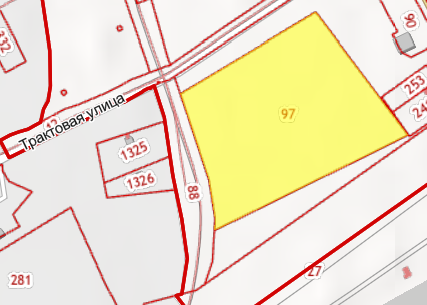 Земельный участок с кадастровым номером 24:24:2201011:340Местоположение: Красноярский край, Манский район, с. Нижняя Есауловка, ул. Школьная 1АПлощадь:  8908 кв.мКатегория земель:Земли населённых пунктов Вид разрешенного использования: размещение административных объектов, объектов торговли (кроме рынков продовольственных и промышленных товаров), предприятий общественного питания, а также иных объектов делового назначения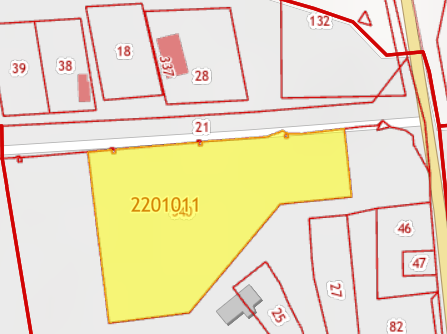 Земельный участок с кадастровым номером 24:24:0101003:352Местоположение: Красноярский край, Манский район, д. Кускун, ул. ТрактоваяПлощадь: 14 919 кв.мКатегория земель:Земли населённых пунктов Вид разрешенного использования: Для размещения объектов, характерных для населенных пунктов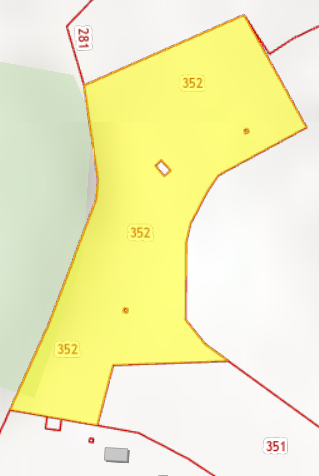 Земельный участок с кадастровым номером 24:24:0101008:275Местоположение: Красноярский край, Манский район, АОЗТ "Совхоз Первоманский", часть контура пашни № 31Площадь: 36342 кв.мКатегория земель:Земли сельскохозяйственного назначенияВид разрешенного использования: Для ведения личного подсобного хозяйства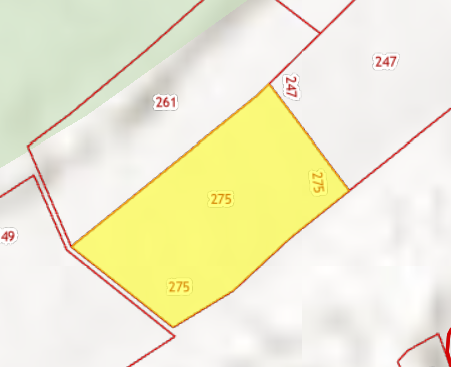 Земельный участок с кадастровым номером 24:24:0101005:263Местоположение: Красноярский край, р-н Манский, АОЗТ "Совхоз Первоманский", Контур 6, участок №16Площадь: 27300 кв.мКатегория земель:Земли сельскохозяйственного назначенияВид разрешенного использования: Для иных видов сельскохозяйственного использования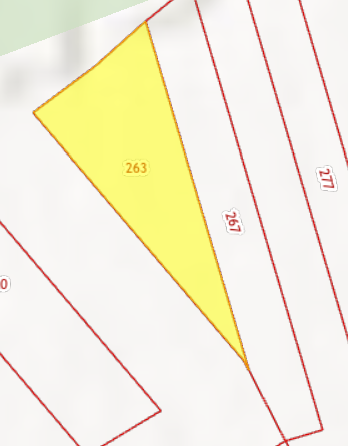 Земельный участок с кадастровым номером 24:24:0000000:2488Местоположение: Красноярский край, Манский район, 1800 м. на юго-восток от с. КияйПлощадь: 50000 кв.мКатегория земель:Земли сельскохозяйственного назначенияВид разрешенного использования: Рыбоводство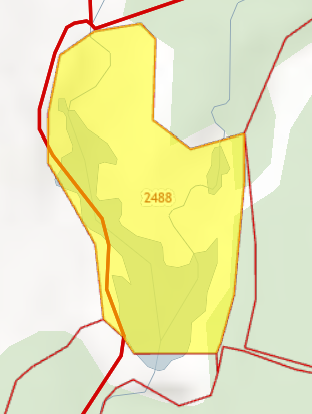 № п/пНаименование объекта Планируемый срок ввода объекта в эксплуатациюПланируемые объемы финансирования, всего(млн. руб.)Ответственный исполнитель(заказчик)1ОАО «Агрохолдинг Камарчагский» - «Увеличение поголовья коров молочного направления»;2020-2025гг.Всего: 256,620в т.ч. собственные средства - 130,575;средства краевого бюджета - 33,175;средства кредитных организаций-92,870ОАО «Агрохолдинг Камарчагский»2«Развитие  крестьянского фермерского хозяйства ИП Глава КФХ Зотин Андрей Валерьевич»;2020-2025гг.Всего: 185,947в т.ч. собственные средства - 136,905;средства краевого бюджета-49,042КФХ «Зотин А.В.»3«Организация рыбного хозяйства и строительство базы отдыха в Манском районе Красноярского края».2020-2025гг.Всего: 29,410в т.ч. собственные средства - 28,81;средства краевого бюджета - 0,6КФХ «Хасанов К.П»4Школа на 165 учащихся в с.Нарва Манского района2023г.Всего: 528,939в т. ч. средства краевого бюджета- 528,939Администрация района5Быстровозводимая крытая спортивная площадка в Манском районе2023г.Всего: 382,548в т. ч. средства краевого бюджета- 382,548Администрация района6Реконструкция здания поликлиники в с.Шалинское,ул.Уланова,2 КГБУЗ «Манская районная больница»2023Всего: 43,00в т. ч. средства краевого бюджета- 43,00Администрация района7Строительство путепровода через железную дорогу на км 378+000 автомобильной дороги Саяны в Манском районе Красноярского края2024Всего:500,00в т. ч. средства краевого бюджета- 500,00Администрация района